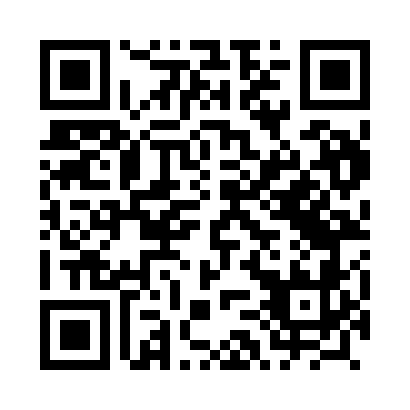 Prayer times for Skrzynka, PolandMon 1 Apr 2024 - Tue 30 Apr 2024High Latitude Method: Angle Based RulePrayer Calculation Method: Muslim World LeagueAsar Calculation Method: HanafiPrayer times provided by https://www.salahtimes.comDateDayFajrSunriseDhuhrAsrMaghribIsha1Mon4:296:331:045:307:369:322Tue4:266:311:045:327:379:343Wed4:236:281:035:337:399:374Thu4:206:261:035:347:419:395Fri4:176:241:035:357:439:426Sat4:146:211:025:377:459:447Sun4:116:191:025:387:469:478Mon4:076:171:025:397:489:499Tue4:046:141:025:417:509:5210Wed4:016:121:015:427:529:5411Thu3:586:101:015:437:549:5712Fri3:546:071:015:447:5510:0013Sat3:516:051:015:457:5710:0214Sun3:486:031:005:477:5910:0515Mon3:446:001:005:488:0110:0816Tue3:415:581:005:498:0210:1117Wed3:375:561:005:508:0410:1418Thu3:345:5412:595:518:0610:1619Fri3:305:5212:595:538:0810:1920Sat3:275:4912:595:548:1010:2221Sun3:235:4712:595:558:1110:2522Mon3:205:4512:595:568:1310:2923Tue3:165:4312:585:578:1510:3224Wed3:125:4112:585:588:1710:3525Thu3:085:3912:586:008:1910:3826Fri3:045:3612:586:018:2010:4127Sat3:005:3412:586:028:2210:4528Sun2:565:3212:586:038:2410:4829Mon2:525:3012:576:048:2610:5230Tue2:485:2812:576:058:2710:55